Publicado en Cordoba, Andalucía el 13/01/2021 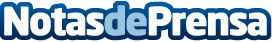 Repara tu Deuda abogados cancela más de 28.000 € en Córdoba (Andalucía) con la Ley de Segunda Oportunidad El despacho de abogados es líder absoluto en la aplicación del procedimiento que permite cancelar las deudas a particulares en toda EspañaDatos de contacto:Emma Morón900831652Nota de prensa publicada en: https://www.notasdeprensa.es/repara-tu-deuda-abogados-cancela-mas-de-28-000 Categorias: Nacional Derecho Finanzas Andalucia http://www.notasdeprensa.es